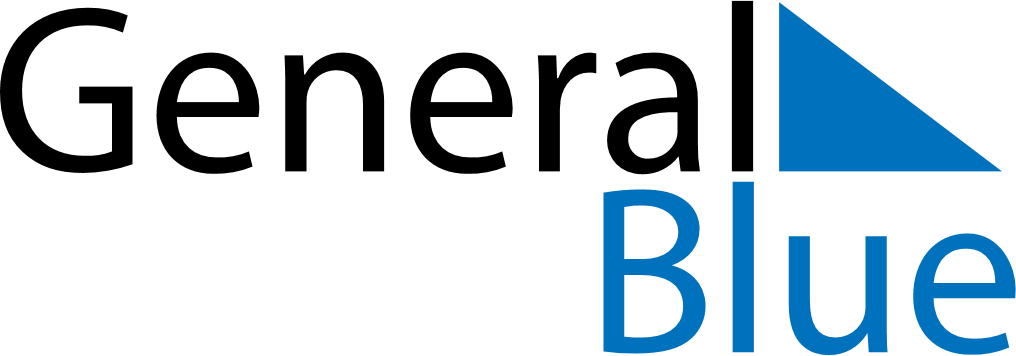 March 2019March 2019March 2019MalawiMalawiMondayTuesdayWednesdayThursdayFridaySaturdaySunday123Martyrs’ Day45678910Martyrs’ Day111213141516171819202122232425262728293031